                                   Media Alert                                                             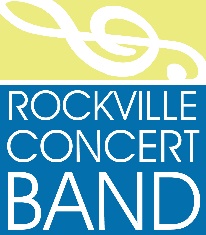 Internationally Renowned Composer Debuts Only Known Wind Band Composition to Memorialize the Pandemic in the United States with the Rockville Concert BandWHATMusic concert featuring an original composition to memorialize the past two years of loss-- loss of life from Covid-19, loss of fellowship with friends and family, loss of arts events and to offer a sense of hope through music and artOnly known wind band composition to memorialize the pandemic in the United StatesIntroduction by renowned composer Johan de Meij via video from EuropeArtwork display of original work honoring loved ones lost during the pandemicWHENSunday, March 13, 2022, 3-4 p.m. Free tickets available at https://fscottfitzgerald.showare.com/. Tickets required per Covid Policy. WHODr. Juan Gallastegui Roca, conductor, Rockville Concert BandJohan de Meij, composer most known for Symphony No. 1, The Lord of the Rings, which received the Sudler Composition Prize Joe Dulany, president, Rockville Concert BandWHEREF. Scott Fitzgerald Theatre, 603 Edmonston, Rockville, MarylandThe concert will be streamed. The link will be available on the Rockville Concert Band websiteWHY“We want to recognize the toll the pandemic has had on us as individuals, communities, and the arts. This is our way to remember, look forward, and grow stronger from this experience in the language of music,” says Dr. Juan Gallastegui, Conductor of the Rockville Concert BandThe date of the concert marks two years since the pandemic was declaredTo honor those who have been lost due to the pandemic and offer hope for the futureMEDIA CONTACTJulie Stanish, Rockville Concert Band, 240-498-5500, Julie.A.Stanish@gmail.com###